第三十四届晚报杯全国业余围棋锦标赛报名补充通知各参赛队：                                          第三十四届晚报杯全国业余围棋锦标赛定于2021年1月4日—11日在江苏省常州市举行。为做好赛前准备及接待工作，现将相关事宜通知如下：一、报到时间：请各参赛队于1月4日17:00前报到   （18：00开幕式及晚宴）二、报到地点：常州市白金汉爵大酒店   
地址：江苏省常州市武进区东方东路227号(东方路与大明路交叉口)三、收费标准：1、报名费：每队1000元（报名时线上支付）2、大会统一安排食宿，食宿费： 1月4日—11日上午（7天），320元/人/天.（在编人员）合计：（每队按五人计算）：320元×5人×7天=11200元注：（1）住宿为酒店，一个标准间住两人。（2）超编人员每人每天420元，如特需单人间者，经申请批准，每人每天420元（请提前和组委会联系，便于安排，联系人潘开颜  电话13861296727）（3）提前离会食宿费用不退。四、缴费方式：1、转账（在2021年1月2日前，可通过转账方式将食宿费用转入执行承办单位指定账户，4日凭转账回执单或网银转账截图登记入住）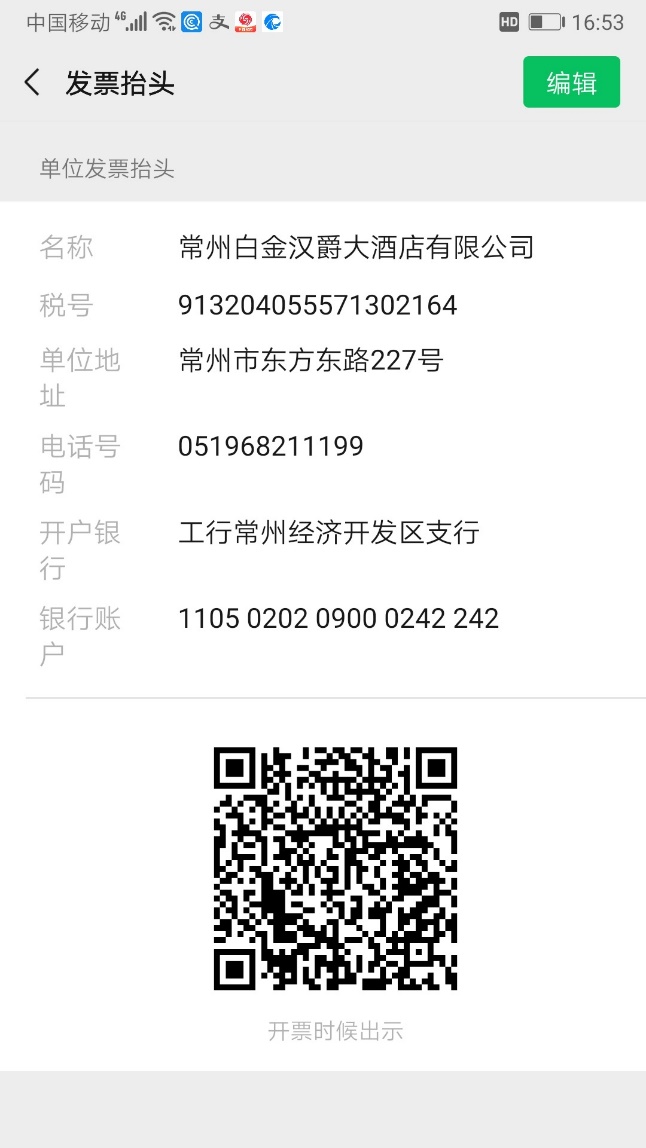 2、4日凭转账回执单或网银转账截图在组委会领取收据，如需发票请在11日结束前到组委会领取。（发票将由常州白金汉爵大酒店开具，备注：第34届“晚报杯”全国业余围棋锦标赛）五、报名方式：各参赛单位已于2020年11月10日开始在中晚围棋官网上报名，并在网上直接支付报名费每队1000元，网址：www.zhongwanweiqi.com。各参赛队务必在12月20日前在中晚围棋官网线上进行报名，报名截止日期为12月20日，过期不予报名！联系人：谢玮  电话：13801075651  01067080551（办公电话）。网站联系人：王蕾 电话：18501387816 01067080551（办公电话）。微信公众号：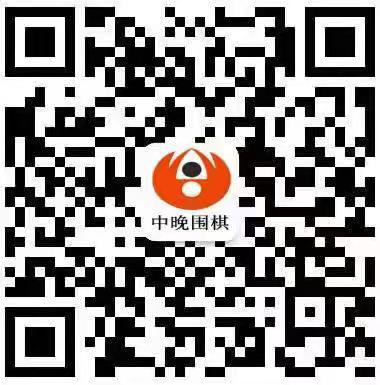 各队需派晚报记者或晚报杯冠军摇篮分部人员担任领队。六、为了便于每位参会人员顺利返程，来时需自行解决返程车票或者机票，请务必配合。七、日程安排:日程安排第三十四届晚报杯全国业余围棋锦标赛报名表参赛队名称加盖晚报章：联系人电话：如有编外人员请在职务里注明附件：路线、乘车 白金汉爵大酒店地址：酒店距离沿江高速出入口约7KM，距离常州市区、新经区、武进区湖塘均15分种车程（全程高架）、距离沪宁高速横山桥、戚墅堰出口6KM，距离常州火车站8.6KM，高铁北站18KM，戚墅堰高铁站4.2KM，距离常州奔牛国际机场25KM。公交方式：B2 路公交直达白金汉爵站。常州火车站公交线，1号地铁坐2站至文化宫站1号出口，转B2路公交直达白金汉爵站，约53分钟。常州火车站打的约8.6公里，16分钟，滴滴打车费用约25-28元。常州北站公交线，1号线坐11站至文化宫站1号出口，转B2公交直达白金汉爵站，约1小时15分。常州北站打的约18公里，27分钟，滴滴打车费用约44-50元，建议多人拼车可节省费用。常州机场 ,距离酒店25公里，滴滴打的约37分钟，费用83元-92元左右。酒店机场大巴车时间：机场→酒店：14：30/17：20;酒店→机场：08:00/15:40日期时间活动内容1月4日全天报到18∶00欢迎晚宴20∶00领队会1月5日9∶00至12∶00第一轮比赛12∶00至13∶30午餐14∶30至17∶30第二轮比赛17∶30至19∶00晚餐1月6日9∶00至12∶00第三轮比赛12∶00至13∶30午餐14∶00至17∶00第四轮比赛 17：00第五轮（快棋）亚洲杯计时方法18∶00至19∶00晚餐1月7日9∶00至12∶00第六轮比赛12∶00至13∶30午餐14∶30至17∶30第七轮比赛17∶30至19∶00晚餐1月8日9∶00至12∶00第八轮比赛12∶00至13∶30午餐下午休息，自由活动下午休息，自由活动17∶30至19∶00晚餐1月9日9∶00至12∶00第九轮比赛12∶00至13∶30午餐14∶00至17∶00第十轮比赛17∶00第十一轮（快棋）亚洲杯计时方法18∶00至19∶00晚餐1月10日9∶00至12∶00第十二轮比赛12∶00至13∶30午餐14∶30至17∶30第十三轮比赛17∶30至19∶30闭幕颁奖  晚餐1月11日8∶30至11∶30专业业余对抗赛 参赛队伍中午12点前离会退房序号姓名性别身份证号职务段位房间（√）有特殊情况注明1234567